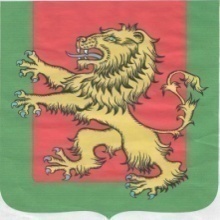 АДМИНИСТРАЦИЯ  РЖЕВСКОГО  РАЙОНА ТВЕРСКОЙ  ОБЛАСТИП О С Т А Н О В Л Е Н И Е  07.10.2020                                                                                          № 336 паОб утверждении Положенияоб Антинаркотической комиссиив Ржевском районеВ соответствии с Указом Президента Российской Федерации от 18.10.2007 N 1374 "О дополнительных мерах по противодействию незаконному обороту наркотических средств, психотропных веществ и их прекурсоров", Постановлением Губернатора Тверской области от 01.04.2008г. № 8-пг «Об утверждении Положения об Антинаркотической комиссии в Тверской области», Администрация Ржевского района П О С Т А Н О В Л Я Е Т:1.Утвердить Положение «Об Антинаркотической комиссии в Ржевском районе» (Приложение № 1)2.Утвердить состав Антинаркотической комиссии в Ржевском районе(Приложение № 2)3. Настоящее постановление вступает в силу с момента его подписания.4.Опубликовать настоящее постановление в газете «Ржевская правда» и на официальном сайте Администрации Ржевского района Исполняющий полномочияГлавы Ржевского района,Первый заместительГлавы Администрации Ржевского района                              М.П. ПетрушихинИсполнитель: Тяпкина О.В.                                                                               Приложение №1						 к постановлению                                                                   Администрации  Ржевского района                                                                               № 336па  от 07.10.2020г.ПОЛОЖЕНИЕоб Антинаркотической комиссии в РжевскомрайонеАнтинаркотическая комиссия в Ржевском районе (далее-комиссия)является органом, обеспечивающим координацию деятельности органов местного самоуправления муниципальных образований Ржевского района, территориальных федеральных и  региональных органов по противодействию незаконному обороту наркотических средств, психотропных веществ, их прекурсоров.Комиссия в своей деятельности руководствуется  Конституцией Российской Федерации, федеральными законами, Указами Президента РФ, постановлениями Правительства РФ, законами и нормативными актами Тверской области, решениями Государственного антинаркотического комитета, а также настоящим Положением.Комиссия осуществляет свою деятельность во взаимодействии стерриториальными органами федеральных органов исполнительной власти, органами государственной власти Тверской области, органами местного самоуправления муниципальных образований Тверской области и Ржевского района, общественными объединениями и организациями.Основными задачами комиссии являются:     4.1. Участие в формировании и реализации на территории Ржевского района государственной политики в области противодействия незаконному обороту наркотических средств, психотропных веществ и их прекурсоров, подготовка предложений в Антинаркотическую комиссию Тверской области по совершенствованию законодательства Российской Федерации в этой области, представление ежегодных докладов о деятельности комиссии Собранию депутатов Ржевского района    4.2.Координация деятельности территориальных органов  федеральных, региональных и муниципальных органов исполнительной власти по противодействию незаконному обороту наркотических средств, психотропных веществ и их прекурсоров, а также организация их взаимодействия с общественными объединениями и организациями;    4.3. Разработка мер, направленных на противодействие незаконному обороту наркотических средств, психотропных веществ и их прекурсоров, в том числе на профилактику этого оборота, а также на повышение эффективности реализации районной целевой программы в этой области;    4.4. Рассмотрение в установленном законодательством РФ порядке предложений о дополнительных мерах социальной защиты лиц, осуществляющих борьбу с незаконным оборотом наркотических средств, а также по социальной реабилитации лиц, больных наркоманией;    4.5. Решение иных задач, предусмотренных законодательством Российской Федерации.Комиссия имеет право:     5.1. Принимать в пределах своей компетенции решения, касающиеся организации, координации, совершенствования и оценки деятельности органов по противодействию незаконному обороту наркотиков, а также осуществлять контроль за исполнением этих решений;     5.2. Создавать рабочие группы для изучения вопросов, касающихся противодействии незаконному обороту наркотических средств, психотропных веществ и их прекурсоров, а также для подготовки проектов соответствующих решений комиссии;     5.3. Запрашивать и получать необходимые материалы и информацию от территориальных органов федеральных, региональных и муниципальных органов исполнительной власти Ржевского района, общественных объединений, организаций и должностных лиц;     5.4. Привлекать для участия в работе комиссии должностных лиц и специалистов территориальных органов федеральных, региональных, муниципальных органов исполнительной власти, а также представителей общественных объединений и организаций (с их согласия).6. Комиссия осуществляет свою деятельность на плановой основе.7. Заседания комиссии проводятся четыре раза в год:     - последняя неделя каждого квартала.8. Присутствие на заседании комиссии всех членов обязательно.      Члены комиссии обладают равными правами при обсуждении рассматриваемых на заседании вопросов.       Члены комиссии не вправе делегировать свои полномочия иным лицам.  В случае невозможности присутствия члена комиссии он обязан заблаговременно известить об этом председателя комиссии. Для выступления на заседании член комиссии вправе делегировать своего представителя.      Лицо, исполняющее обязанности руководителя территориального органа федерального органа исполнительной власти или иного должностного лица, являющееся членом комиссии, принимает участие в заседании комиссии с правом совещательного голоса.      Заседание комиссии является правомочным, если на нем присутствует более половины его членов.9. Решение комиссии оформляется протоколом, который подписывается председателем комиссии.10. Организационное обеспечение деятельности комиссии осуществляется Главой Ржевского района (председателем комиссии).                                                                                                                        Приложение №2            к Постановлению Администрации Ржевского района                                                                                                     № 336па  от 07.10.2020           С О С Т А Вантинаркотической комиссии в Ржевском районеПЕТРУШИХИН 	                                     Исполняющий полномочияМИХАИЛ ПАВЛОВИЧ                               Главы Ржевского района, первый заместитель                                                                         Главы Администрации Ржевского района -                                                                                  председатель комиссии                                                                                ПРОКОФЬЕВ				- Заместитель начальника МО МВД РоссииДМИТРИЙ ВИТАЛЬЕВИЧ		              «Ржевский»,                                                                        заместитель  председателя комиссии                                                                         (по согласованию) ЦВЕТКОВА				             -Главный специалист отдела по  культуре,ЮЛИЯ АЛЕКСЕЕВНА                                 туризму и делам молодежи Администрации                                                            Ржевского района, секретарь комиссииЧлены комиссии:ПЕТРОВ					- Начальник отделения УФСБ РФ России                 ГЕННАДИЙ ВЛАДИМИРОВИЧ                 по  Тверской области в г. Ржеве						  (по согласованию)БУШМЕЛЕВ					- Начальник МО МВД России «Ржевский» АНДРЕЙ ИВАНОВИЧ		            (по согласованию)ФРОЛЕНКО  				  - Врач нарколог ГБЗУ Ржевская «ЦРБ»ЕЛЕНА ВИКТОРОВНА       		    (по согласованию)МАКУРИН					   - Заведующий отделом образованияАЛЕКСЕЙ ВЛАДИЛЕНОВИЧ        	     Администрации Ржевского районаИВАНОВА 					   - Заведующий отделом по культуре, туризму и Надежда Александровна			     делам молодежи Администрации Ржевского                                                                              РайонаРУМЯНЦЕВ                                                    	- Председатель Собрания депутатов Ржевского ВАЛЕРИЙ  МИХАЙЛОВИЧ                         районаПЕТРОВА                                                        - Заведующий юридическим отделом                     АННА НИКОЛАЕВНА                                  Администрации Ржевского районаТЕТЕРИНА 					- Управляющий делами Администрации    ИРИНА КОНСТАНТИНОВНА                   Ржевского районаАРУШАНЯН                                                  	- Глава сельского поселения «Есинка»АРТУР ЭДУАРДОВИЧ                             ОРЛОВ                                                            - Глава сельского поселения  «Итомля»СЕРГЕЙ АНАТОЛЬЕВИЧ                            САМАРИН                                                      - Глава сельского поселения  «Медведево» ДМИТРИЙ АЛЕКСАНДРОВИЧТАРАСЕВИЧ                                                  - Глава сельского поселения  «Победа»ЕВГЕНИЙ ЛЕОНИДОВИЧ                             сельского поселения  «Победа»БЕЛОВ                                                             - Глава сельского поселения  «Хорошево»МИХАИЛ ВЛАДИМИРОВИЧ                       СВЯТОЙ                                                            - Глава сельского поселения  «Успенское»АЛЕКСЕЙ ВИТАЛЬЕВИЧ                            ТИХОМИРОВА                                               - Глава сельского поселения  «Чертолино»ИРИНА ВЛАДИМИРОВНА                         